CRONOGRAMA DE ACTIVIDADES 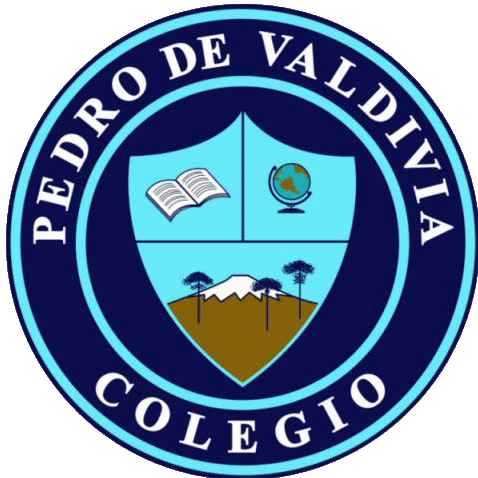 UNIDAD Nº1 “NÚMEROS Y OPERACIONES”DOCENTE: Bárbara Ponce ArayaEDUCADORA DIFERENCIAL: Paula Salgado CURSO O NIVEL: 2° BásicoASIGNATURA: MatemáticaSEMANA /FECHAOBJETIVO DE APRENDIZAJEACTIVIDADESADECUACIÓN  PROYECTO INTEGRACIÓNRECURSOFECHA ENTREGADel 25 al 29 de Mayo        _______Retroalimentación evaluación formativa n°________Evaluación formativa n°2 Matemática___________Del 01 al 05 de JunioOA9: Demostrar que comprende la adición y la sustracción en el ámbito del 0 al 100.Realiza las actividades de tu texto, de la página 26 a la 31. (SUMAR Y RESTAR)En el cuaderno de actividades trabaja en la página 13 a la 17. (PENSANDO CÓMO CALCULAR)Construye una cinta numerada del 0 al 100. Este material te apoyara para avanzar y retroceder reconociendo la acción de sumar y restar.  (Material anexo en plataforma) de igual manera si no puedes imprimir puedes hacer una cinta del 0 – 100 con ayuda de un adulto.  También encontraras una tabla del 0 – 100 que cumple la misma función.  (tus escoges el material) Texto del estudiante “Sumo Primero” (Tomo 1)Cuaderno de actividades “Sumo Primero” (Tomo 1)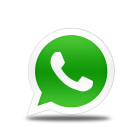 Dudas + 569 64576925Bárbara Ponce, Docente Matemática. ________________+ 569 61704705 Paula Salgado, Educadora Diferencial.Whatsapp curso_________________Recepción del material WhatsApp + 569 64576925Bárbara Ponce, Docente Matemática.Correo electrónico : bnponce@uc.cl 05 de JunioDel 08 al 12 de JunioOA9: Demostrar que comprende la adición y la sustracción en el ámbito del 0 al 100.Desarrolla las actividades de la página 42 a la 48.  (LA SUMA VERTICAL)Luego, las actividades de la página 57 a la 60. (LA RESTA VERTICAL)Finalmente, resuelve en tu cuaderno de actividades las siguientes páginas:La suma en forma vertical (pág. 20 y 21)Resumen la suma en forma vertical (pág. 28)La resta en forma vertical (pág. 29 y 30)Resumen la resta en forma vertical (pág. 33)Para desarrollar estas actividades puedes apoyarte en material que puedas tener en tu hogar (bloques, autos, figuras, lápices, etc.) la cinta numerada o la tabla de números. Texto del estudiante “Sumo Primero” (Tomo 1)Cuaderno de actividades “Sumo Primero” (Tomo 1)12 de JunioDel 15 al 19 de Junio___________Desarrollan evaluación sumativa de acuerdo a las instrucciones dadas.Adecuación Curricular EVALUACIÓN SUMATIVA N°116 de JunioDel 22 al 26 de Junio___________Retroalimentación de evaluación sumativa n°1___________Evaluación sumativa n°1___________